附件2参会回执表单位名称联系人部门部门职务联系方式参会代表姓名部门部门职务职务职务联系电话联系电话是否用餐□是  □否□是  □否1.请参会单位于2月17日前，将参会回执表发送至邮箱：sccjh2009@163.com，或扫描下方二维码报名。2.协会理事及以上单位须参加协会第三届理事会三次会议。3.原则上每个单位参会人数不超过2人。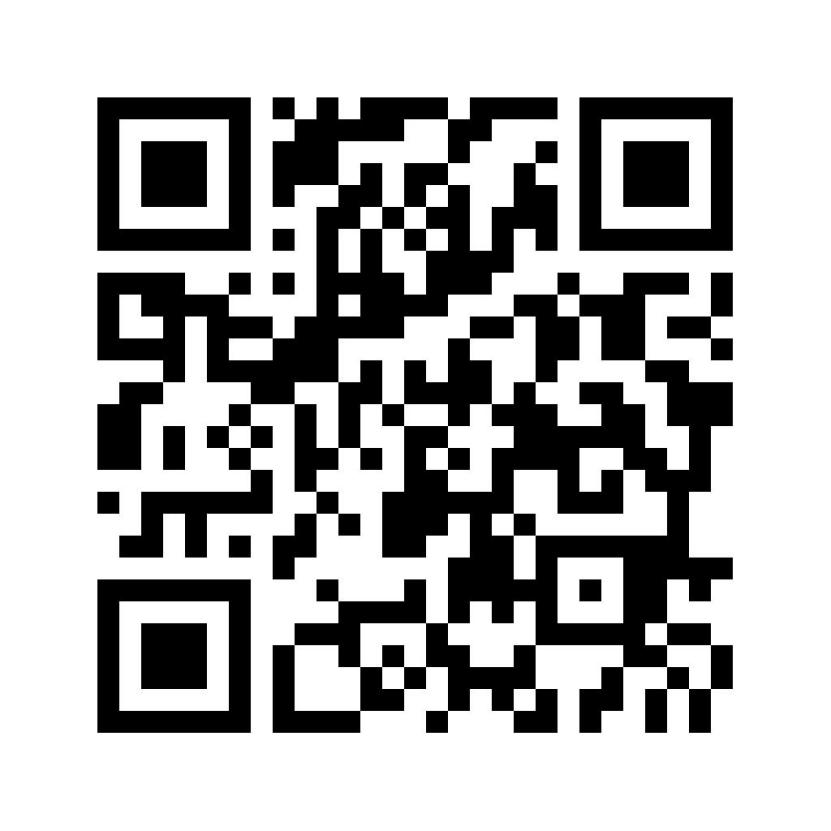 1.请参会单位于2月17日前，将参会回执表发送至邮箱：sccjh2009@163.com，或扫描下方二维码报名。2.协会理事及以上单位须参加协会第三届理事会三次会议。3.原则上每个单位参会人数不超过2人。1.请参会单位于2月17日前，将参会回执表发送至邮箱：sccjh2009@163.com，或扫描下方二维码报名。2.协会理事及以上单位须参加协会第三届理事会三次会议。3.原则上每个单位参会人数不超过2人。1.请参会单位于2月17日前，将参会回执表发送至邮箱：sccjh2009@163.com，或扫描下方二维码报名。2.协会理事及以上单位须参加协会第三届理事会三次会议。3.原则上每个单位参会人数不超过2人。1.请参会单位于2月17日前，将参会回执表发送至邮箱：sccjh2009@163.com，或扫描下方二维码报名。2.协会理事及以上单位须参加协会第三届理事会三次会议。3.原则上每个单位参会人数不超过2人。1.请参会单位于2月17日前，将参会回执表发送至邮箱：sccjh2009@163.com，或扫描下方二维码报名。2.协会理事及以上单位须参加协会第三届理事会三次会议。3.原则上每个单位参会人数不超过2人。1.请参会单位于2月17日前，将参会回执表发送至邮箱：sccjh2009@163.com，或扫描下方二维码报名。2.协会理事及以上单位须参加协会第三届理事会三次会议。3.原则上每个单位参会人数不超过2人。1.请参会单位于2月17日前，将参会回执表发送至邮箱：sccjh2009@163.com，或扫描下方二维码报名。2.协会理事及以上单位须参加协会第三届理事会三次会议。3.原则上每个单位参会人数不超过2人。1.请参会单位于2月17日前，将参会回执表发送至邮箱：sccjh2009@163.com，或扫描下方二维码报名。2.协会理事及以上单位须参加协会第三届理事会三次会议。3.原则上每个单位参会人数不超过2人。